IZJAVA O PREUZIMANJU OBVEZE PLAĆANJA ŠKOLARINE             POSLIJEDIPLOMSKOG  SPECIJALISTIČKOG  STUDIJA INKLUZIVNOG ODGOJA I OBRAZOVANJAu akademskoj godini  2021./2022.                                                                                      Vlastoručni potpis _________________________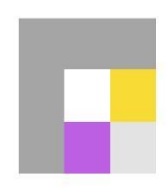 Sveučilište Josipa Jurja Strossmayera u OsijekuFAKULTET ZA ODGOJNE I OBRAZOVNE ZNANOSTIOBVEZU PLAĆANJA ŠKOLARINE  PREUZIMA (označiti)            pristupnik Ime i prezime____________________________________________OIB:___________________________________________________Adresa prebivališta________________________________________OBVEZU PLAĆANJA ŠKOLARINE  PREUZIMA (označiti)             ustanova Naziv ustanove: __________________________________________OIB:____________________________________________________Adresa: _________________________________________________(obvezno priložiti i Odluku  ustanove o plaćanju)Napomene:Mjesto i datum